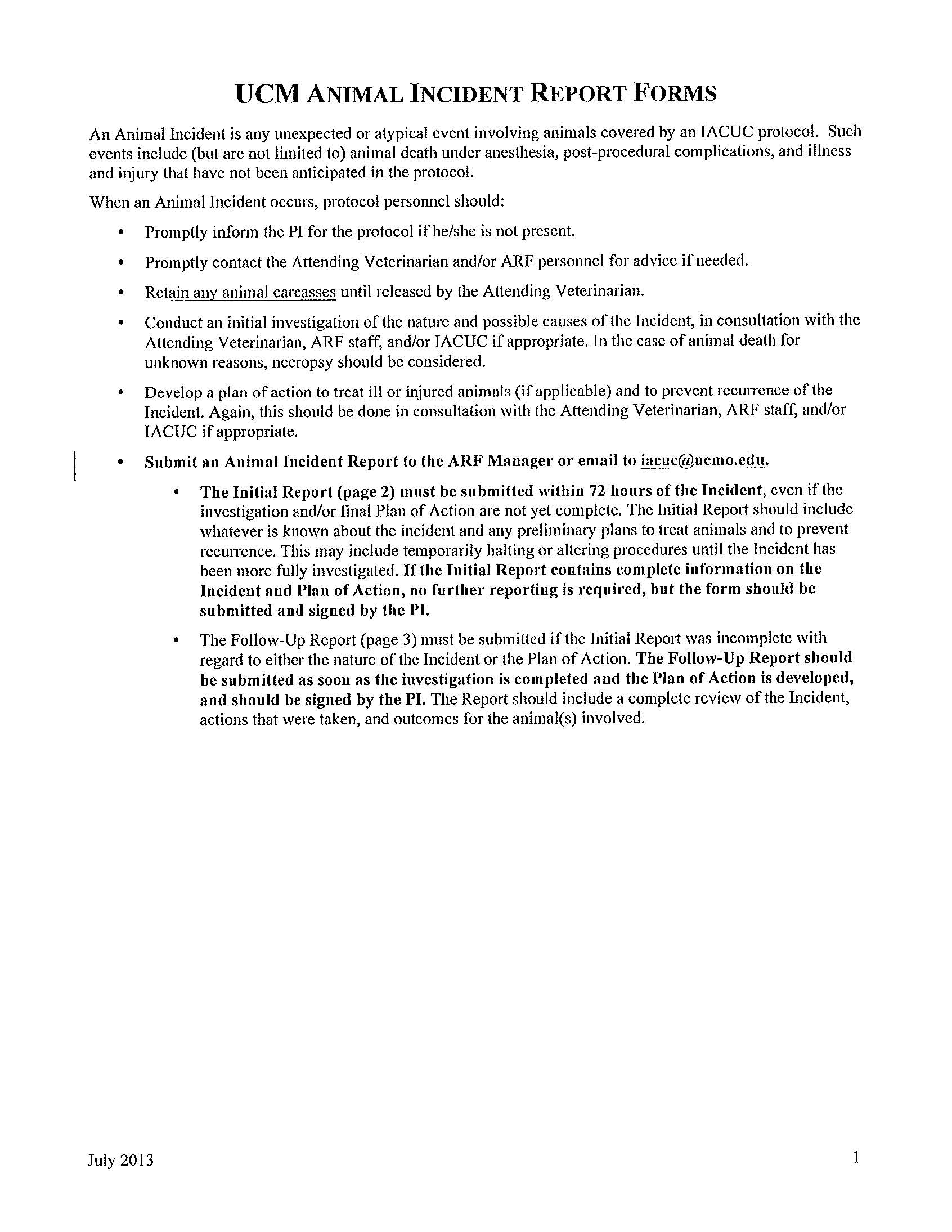 Animal Incident – Initial ReportImportant: The Initial Report must be submitted within 72 hours of the incident.Submit via: Hand deliver to ARF Manager or e-mail to researchreview@ucmo.eduAnimal Incident – Initial ReportImportant: The Initial Report must be submitted within 72 hours of the incident.Submit via: Hand deliver to ARF Manager or e-mail to researchreview@ucmo.eduAnimal Incident – Initial ReportImportant: The Initial Report must be submitted within 72 hours of the incident.Submit via: Hand deliver to ARF Manager or e-mail to researchreview@ucmo.eduAnimal Incident – Initial ReportImportant: The Initial Report must be submitted within 72 hours of the incident.Submit via: Hand deliver to ARF Manager or e-mail to researchreview@ucmo.eduAnimal Incident – Initial ReportImportant: The Initial Report must be submitted within 72 hours of the incident.Submit via: Hand deliver to ARF Manager or e-mail to researchreview@ucmo.eduAnimal Incident – Initial ReportImportant: The Initial Report must be submitted within 72 hours of the incident.Submit via: Hand deliver to ARF Manager or e-mail to researchreview@ucmo.eduAnimal Incident – Initial ReportImportant: The Initial Report must be submitted within 72 hours of the incident.Submit via: Hand deliver to ARF Manager or e-mail to researchreview@ucmo.eduLeave Blank – for IACUC UseLeave Blank – for IACUC UseLeave Blank – for IACUC UseLeave Blank – for IACUC UseLeave Blank – for IACUC UseLeave Blank – for IACUC UseLeave Blank – for IACUC UseLeave Blank – for IACUC UseLeave Blank – for IACUC UseLeave Blank – for IACUC UseAnimal Incident – Initial ReportImportant: The Initial Report must be submitted within 72 hours of the incident.Submit via: Hand deliver to ARF Manager or e-mail to researchreview@ucmo.eduAnimal Incident – Initial ReportImportant: The Initial Report must be submitted within 72 hours of the incident.Submit via: Hand deliver to ARF Manager or e-mail to researchreview@ucmo.eduAnimal Incident – Initial ReportImportant: The Initial Report must be submitted within 72 hours of the incident.Submit via: Hand deliver to ARF Manager or e-mail to researchreview@ucmo.eduAnimal Incident – Initial ReportImportant: The Initial Report must be submitted within 72 hours of the incident.Submit via: Hand deliver to ARF Manager or e-mail to researchreview@ucmo.eduAnimal Incident – Initial ReportImportant: The Initial Report must be submitted within 72 hours of the incident.Submit via: Hand deliver to ARF Manager or e-mail to researchreview@ucmo.eduAnimal Incident – Initial ReportImportant: The Initial Report must be submitted within 72 hours of the incident.Submit via: Hand deliver to ARF Manager or e-mail to researchreview@ucmo.eduAnimal Incident – Initial ReportImportant: The Initial Report must be submitted within 72 hours of the incident.Submit via: Hand deliver to ARF Manager or e-mail to researchreview@ucmo.eduIncident NumberIncident NumberIncident NumberDate ReceivedDate ReceivedDate ReceivedDate ReceivedDate ReceivedDate ReceivedDate ReceivedAnimal Incident – Initial ReportImportant: The Initial Report must be submitted within 72 hours of the incident.Submit via: Hand deliver to ARF Manager or e-mail to researchreview@ucmo.eduAnimal Incident – Initial ReportImportant: The Initial Report must be submitted within 72 hours of the incident.Submit via: Hand deliver to ARF Manager or e-mail to researchreview@ucmo.eduAnimal Incident – Initial ReportImportant: The Initial Report must be submitted within 72 hours of the incident.Submit via: Hand deliver to ARF Manager or e-mail to researchreview@ucmo.eduAnimal Incident – Initial ReportImportant: The Initial Report must be submitted within 72 hours of the incident.Submit via: Hand deliver to ARF Manager or e-mail to researchreview@ucmo.eduAnimal Incident – Initial ReportImportant: The Initial Report must be submitted within 72 hours of the incident.Submit via: Hand deliver to ARF Manager or e-mail to researchreview@ucmo.eduAnimal Incident – Initial ReportImportant: The Initial Report must be submitted within 72 hours of the incident.Submit via: Hand deliver to ARF Manager or e-mail to researchreview@ucmo.eduAnimal Incident – Initial ReportImportant: The Initial Report must be submitted within 72 hours of the incident.Submit via: Hand deliver to ARF Manager or e-mail to researchreview@ucmo.eduDate & Time of Incident:Date & Time of Incident:Date & Time of Incident:Date & Time of Incident:Reported by:Reported by:Reported by:Principal Investigator:Principal Investigator:Principal Investigator:Principal Investigator:Protocol Number:Protocol Number:Protocol Number:Location of Incident:Location of Incident:Location of Incident:Location of Incident:Animals AffectedAnimals AffectedAnimals AffectedAnimals AffectedAnimals AffectedAnimals AffectedAnimals AffectedAnimals AffectedAnimals AffectedAnimals AffectedAnimals AffectedAnimals AffectedAnimals AffectedAnimals AffectedAnimals AffectedAnimals AffectedAnimals AffectedTotal Number:Total Number:Total Number:Total Number:Species:Species:Species:ID Number(s), if applicable:Describe the incident, providing any information available at this time regarding the cause of the incident and its outcome:	Describe the incident, providing any information available at this time regarding the cause of the incident and its outcome:	Describe the incident, providing any information available at this time regarding the cause of the incident and its outcome:	Describe the incident, providing any information available at this time regarding the cause of the incident and its outcome:	Describe the incident, providing any information available at this time regarding the cause of the incident and its outcome:	Describe the incident, providing any information available at this time regarding the cause of the incident and its outcome:	Describe the incident, providing any information available at this time regarding the cause of the incident and its outcome:	Describe the incident, providing any information available at this time regarding the cause of the incident and its outcome:	Describe the incident, providing any information available at this time regarding the cause of the incident and its outcome:	Describe the incident, providing any information available at this time regarding the cause of the incident and its outcome:	Describe the incident, providing any information available at this time regarding the cause of the incident and its outcome:	Describe the incident, providing any information available at this time regarding the cause of the incident and its outcome:	Describe the incident, providing any information available at this time regarding the cause of the incident and its outcome:	Describe the incident, providing any information available at this time regarding the cause of the incident and its outcome:	Describe the incident, providing any information available at this time regarding the cause of the incident and its outcome:	Describe the incident, providing any information available at this time regarding the cause of the incident and its outcome:	Describe the incident, providing any information available at this time regarding the cause of the incident and its outcome:	Describe the incident, providing any information available at this time regarding the cause of the incident and its outcome:	Describe the incident, providing any information available at this time regarding the cause of the incident and its outcome:	Describe the incident, providing any information available at this time regarding the cause of the incident and its outcome:	Describe any plan of action for treatment and to prevent recurrence. A finalized plan of action may be submitted later if needed:Describe any plan of action for treatment and to prevent recurrence. A finalized plan of action may be submitted later if needed:Describe any plan of action for treatment and to prevent recurrence. A finalized plan of action may be submitted later if needed:Describe any plan of action for treatment and to prevent recurrence. A finalized plan of action may be submitted later if needed:Describe any plan of action for treatment and to prevent recurrence. A finalized plan of action may be submitted later if needed:Describe any plan of action for treatment and to prevent recurrence. A finalized plan of action may be submitted later if needed:Describe any plan of action for treatment and to prevent recurrence. A finalized plan of action may be submitted later if needed:Describe any plan of action for treatment and to prevent recurrence. A finalized plan of action may be submitted later if needed:Describe any plan of action for treatment and to prevent recurrence. A finalized plan of action may be submitted later if needed:Describe any plan of action for treatment and to prevent recurrence. A finalized plan of action may be submitted later if needed:Describe any plan of action for treatment and to prevent recurrence. A finalized plan of action may be submitted later if needed:Describe any plan of action for treatment and to prevent recurrence. A finalized plan of action may be submitted later if needed:Describe any plan of action for treatment and to prevent recurrence. A finalized plan of action may be submitted later if needed:Describe any plan of action for treatment and to prevent recurrence. A finalized plan of action may be submitted later if needed:Describe any plan of action for treatment and to prevent recurrence. A finalized plan of action may be submitted later if needed:Describe any plan of action for treatment and to prevent recurrence. A finalized plan of action may be submitted later if needed:Describe any plan of action for treatment and to prevent recurrence. A finalized plan of action may be submitted later if needed:Describe any plan of action for treatment and to prevent recurrence. A finalized plan of action may be submitted later if needed:Describe any plan of action for treatment and to prevent recurrence. A finalized plan of action may be submitted later if needed:Describe any plan of action for treatment and to prevent recurrence. A finalized plan of action may be submitted later if needed:Signature of Person Submitting Report:Signature of Person Submitting Report:Signature of Person Submitting Report:Signature of Person Submitting Report:Signature of Person Submitting Report:Date:Date:The space below is reserved for use by the IACUCThe space below is reserved for use by the IACUCThe space below is reserved for use by the IACUCThe space below is reserved for use by the IACUCThe space below is reserved for use by the IACUCThe space below is reserved for use by the IACUCThe space below is reserved for use by the IACUCThe space below is reserved for use by the IACUCThe space below is reserved for use by the IACUCThe space below is reserved for use by the IACUCThe space below is reserved for use by the IACUCThe space below is reserved for use by the IACUCThe space below is reserved for use by the IACUCThe space below is reserved for use by the IACUCThe space below is reserved for use by the IACUCThe space below is reserved for use by the IACUCThe space below is reserved for use by the IACUCThe space below is reserved for use by the IACUCThe space below is reserved for use by the IACUCThe space below is reserved for use by the IACUCReviewed by:Reviewed by:Attending Veterinarian:Attending Veterinarian:Attending Veterinarian:Attending Veterinarian:Attending Veterinarian:IACUC Chair:IACUC Chair:IACUC Chair:IACUC Chair:IACUC Chair:IACUC Chair:Findings and recommendations:Findings and recommendations:Findings and recommendations:Findings and recommendations:Findings and recommendations:Findings and recommendations:Findings and recommendations:Findings and recommendations:Findings and recommendations:Findings and recommendations:Findings and recommendations:Findings and recommendations:Findings and recommendations:Findings and recommendations:Findings and recommendations:Findings and recommendations:Findings and recommendations:Findings and recommendations:Findings and recommendations:Findings and recommendations:Disposal of animal carcasses approved:Disposal of animal carcasses approved:Disposal of animal carcasses approved:YES:YES:YES:NO:Signature:Date: